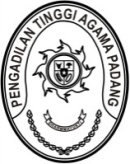 PENGADILAN TINGGI AGAMA PADANGKEPUTUSAN KETUA PENGADILAN TINGGI AGAMA PADANGNOMOR : W3-A/       /PS.01/9/2022TENTANGDAFTAR URUT SENIORITAS PEJABAT KEPANITERAAN PENGADILAN TINGGI AGAMA PADANG TAHUN 2022KETUA PENGADILAN TINGGI AGAMA PADANG,Menimbang	:	a.	bahwa terhitung dalam rangka pembinaan karir, terdapat Panitera Pengganti yang mutasi/promosi ke Pengadilan Tinggi Agama Padang;		b.	bahwa 2 (dua) orang Panitera Pengganti Pengadilan Tinggi Agama Padang telah memasuki usia purnabakti terhitung mulai 1 September 2022;		c.	bahwa dalam rangka kelancaran pengelolaan adminitrasi perkara pada Pengadilan Tinggi Agama Padang, dipandang perlu menetapkan kembali Daftar Urut Senioritas Pejabat Kepaniteraan pada Pengadilan Tinggi Agama Padang;		b.	bahwa berdasarkan pertimbangan tersebut diatas, perlu menetapkan Daftar Urut Senioritas Pejabat Kepaniteraan dengan Keputusan Ketua Pengadilan Tinggi Agama Padang;Mengingat	:	1. 	Undang-Undang Nomor 3 Tahun 2009 tentang Perubahan Kedua Atas Undang-Undang Nomor 14 Tahun 1985 tentang Mahkamah Agung;		2.	Undang-Undang Nomor 48 Tahun 2009 tentang Kekuasaan Kehakiman;		3.	Undang-Undang Nomor 50 Tahun 2009 tentang Perubahan Kedua Atas Undang-Undang Nomor 7 Tahun 1989 tentang Peradilan Agama;		Dengan mencabut keputusan Ketua Pengadilan Tinggi Agama Padang Nomor W3-A/3438/PS.01/12/2021 tentang Daftar Urut Senioritas Pejabat Kepaniteraan Tahun 2022.MEMUTUSKAN:Menetapkan	:	KEPUTUSAN KETUA PENGADILAN TINGGI AGAMA PADANG TENTANG DAFTAR URUT SENIORITAS PEJABATA KEPANITERAAN PADA PENGADILAN TINGGI AGAMA PADANG TAHUN 2022.KESATU	:	Menyatakan Urutan Senioritas Pejabat Kepaniteraan Pengadilan Tinggi Agama Padang dengan kode D, D.1 s.d. D.15 sebagaimana tersebut dalam lampiran Keputusan ini; KEDUA	:	Keputusan ini berlaku terhitung sejak tanggal ditetapkan dengan ketentuan apabila terdapat kekeliruan akan diperbaiki sebagaimana mestinya.Ditetapkan di Padangpada tanggal 5 September 2022KETUA PENGADILAN TINGGI AGAMA PADANG,Dr. Drs. H. PELMIZAR, M.H.I.NIP. 195611121981031009Tembusan :Ketua Kamar Peradilan Agama Mahkamah Agung RI;Direktur Jenderal Badan Peradilan Agama Mahkamah Agung RI;Yang bersangkutan.LAMPIRAN KEPUTUSAN KETUAPENGADILAN TINGGI AGAMA PADANGNOMOR	:W3-A/        /PS.01/9/2022TANGGAL	: 5 SEPTEMBER 2022DAFTAR URUT SENIORITAS PEJABAT KEPANITERAAN PENGADILAN TINGGI AGAMA PADANGTAHUN 2022KETUA PENGADILAN TINGGI AGAMAPADANG,Dr. Drs. H. PELMIZAR, M.H.I.NIP. 195611121981031009NONAMAKODE SENIORITASKETDrs. Abd. Khalik, S.H., M.H.DH. Masdi, S.H.D.1Damris, S.H.D.2H. M. Yazid. ZA, S.H., M.H.D.3Rahmita, S.Ag.D.4Nora Oktavia, S.H.D.5Drs. DaryamurniD.6Hj. Alifah, S.H.D.7Drs. Syaiful Ashar, S.H.D.8Drs. HamzahD.9Enjer Sades, S.H.D.10H. Kutung Saraini, S.Ag.D.11Yun Ridhwan, S.H.D.12Mulyani, S.H.D.13Dra. SyuryatiD.14Amrizal, S.Ag.D.15